16.08.2022 № 2864О внесении изменений в Типовой (примерный) порядок определения объема и условий предоставления субсидий из бюджета города Чебоксары муниципальным бюджетным и автономным учреждениям города Чебоксары на иные цели, утвержденный постановлением администрации города Чебоксары от 22.12.2020 № 2551 В соответствии с постановлением Правительства Российской Федерации от 25.01.2022 № 40 «О внесении изменений в общие требования 
к нормативным правовым актам и муниципальным правовым актам, устанавливающим порядок определения объема и условия предоставления бюджетным и автономным учреждениям субсидий на иные цели, 
и признании утратившим силу пункта 2 изменений, которые вносятся 
в общие требования к нормативным правовым актам и муниципальным правовым актам, устанавливающим порядок определения объема и условия предоставления бюджетным и автономным учреждениям субсидий на иные цели, утвержденных постановлением Правительства Российской Федерации от 17.08.2020 № 1249» администрация города Чебоксары постановляет:1.Внести в Типовой (примерный) порядок определения объема 
и условий предоставления субсидий из бюджета города Чебоксары муниципальным бюджетным и автономным учреждениям города Чебоксары на иные цели, утвержденный постановлением администрации города Чебоксары от 22.12.2020 № 2551 (далее – Порядок) следующие изменения:1.1. Пункт 3.1. раздела I «Общие положения» Порядка изложить 
в следующей редакции:«3.1. В случае, если целевые субсидии предоставляются в целях реализации национального проекта (программы) или регионального проекта (программы) либо муниципальной программы, в правовом акте главного распорядителя бюджетных средств указывается цель предоставления субсидии с указанием наименования национального проекта (программы), в том числе федерального проекта, входящего в состав соответствующего национального проекта (программы), или регионального проекта, обеспечивающего достижение целей, показателей и результатов федерального проекта, государственной (муниципальной) программы.». 1.2. в разделе II «Условия и порядок предоставления целевых субсидий» Порядка:подпункт «б)» пункта 6 дополнить словами «, в том числе предварительную смету на выполнение соответствующих работ (оказание услуг), проведение мероприятий, приобретение имущества (за исключением недвижимого имущества), а также предложения поставщиков (подрядчиков, исполнителей), статистические данные и (или) иную информацию»;в пункте 27:абзацы второй и третий изложить в следующей редакции:«цели предоставления целевой субсидии с указанием наименования национального проекта (программы), в том числе федерального проекта, входящего в состав соответствующего национального проекта (программы), или регионального проекта, обеспечивающего достижение целей, показателей и результатов федерального проекта, государственной (муниципальной) программы, в случае если субсидии предоставляются в целях реализации соответствующих программ, проектов;значения результатов предоставления целевой субсидии, которые должны быть конкретными, измеримыми и соответствовать результатам федеральных или региональных проектов (программ), государственных (муниципальных) программ (при наличии в государственных (муниципальных) программах результатов реализации таких программ) и показателей, необходимых для достижения результатов предоставления субсидии, включая значения показателей в части материальных и нематериальных объектов и (или) услуг, планируемых к получению при достижении результатов соответствующих программ, проектов (при возможности такой детализации);»;дополнить абзацем третьим следующего содержания:«план мероприятий по достижению результатов предоставления субсидии;».абзац десятый после слова «реорганизацией» дополнить словами 
«(за исключением реорганизации в форме присоединения)»;абзацы третий – тринадцатый считать соответственно четвертым - четырнадцатым.1.3. Пункт 31 раздела III «Требования к отчетности» Порядка:дополнить абзацем третьим следующего содержания:«отчет о реализации плана мероприятий по достижению результатов предоставления субсидии;»;абзацы третий – четвертый считать соответственно четвертым - пятым.2. Внести в типовую форму Соглашения о порядке и условиях предоставления субсидии на иные цели (далее – Соглашение) следующие изменения:2.1. Пункт 3.1.2. Соглашения изложить в следующей редакции:«3.1.2. Устанавливать показатели результативности использования субсидии согласно приложению № 2 к настоящему Соглашению и план мероприятий по достижению результатов предоставления субсидии согласно приложению № 2.1 к настоящему Соглашению, являющиеся неотъемлемой частью настоящего Соглашения.». 2.2. Пункты 3.3.2. и 3.3.3. Соглашения изложить в следующей редакции:«3.3.2. Обеспечить достижение показателей результативности использования субсидии, плана мероприятий по достижению результатов предоставления субсидии, установленных в соответствии с пунктом 3.1.2. настоящего Соглашения.».3.3.3. Представлять Учредителю отчет об использовании субсидии на иные цели согласно приложению № 3 к настоящему Соглашению, отчет 
о достижении показателей результативности использования субсидии согласно приложению № 4 к настоящему Соглашению, отчет о реализации плана мероприятий по достижению результатов предоставления субсидии согласно приложению 4.1 к настоящему Соглашению в следующие сроки:__________.».2.3. Пункт 6.2.1. Соглашения изложить в следующей редакции:«6.2.1. прекращение деятельности учреждения при реорганизации 
(за исключением реорганизации в форме присоединения) или ликвидации;».  2.4. Дополнить Соглашение приложением № 2.1 в редакции согласно приложению № 1 к настоящему постановлению.2.5. Дополнить Соглашение приложением № 4.1 в редакции согласно приложению № 2 к настоящему постановлению.3. Администрации города Чебоксары, отраслевым, функциональным органам администрации города Чебоксары, осуществляющим функции 
и полномочия учредителей в отношении подведомственных им учреждений, обеспечить актуализацию муниципальных правовых актов города Чебоксары, регулирующих предоставление субсидий на иные цели.4. Управлению информации, общественных связей и молодежной политики администрации города Чебоксары опубликовать настоящее постановление в средствах массовой информации.5. Настоящее постановление вступает в силу со дня его официального опубликования.6. Контроль за исполнением настоящего постановления возложить 
на заместителя главы администрации города Чебоксары по экономическому развитию и финансам И.Н. Антонову. Глава администрации города Чебоксары			                    Д.В. СпиринПриложение № 1к постановлению администрации города Чебоксары от 16.08.2022 № 2864Приложение № 2.1к Типовой форме Соглашения о порядке и условиях предоставления субсидии на иные целиПлан мероприятий по достижению результатов предоставления субсидииНаименование Учреждения __________________________________________Приложение № 2к постановлению администрации города Чебоксары от 16.08.2022 № 2864Приложение № 4.1к Типовой форме Соглашения о порядке и условиях предоставления субсидии на иные целиОтчет о реализации плана мероприятий по достижению результатов предоставления субсидииНаименование Учреждения ___________________________________________________________________________________________________________________Чăваш РеспубликиШупашкар хулаадминистрацийěЙЫШĂНУ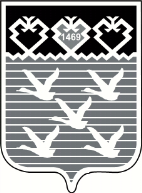 Чувашская РеспубликаАдминистрациягорода ЧебоксарыПОСТАНОВЛЕНИЕНаименование результата Наименование мероприятияЕдиница измеренияЕдиница измеренияПлановое значениеПлановая дата достижения (дд.мм.гггг)Наименование результата Наименование мероприятиянаименованиекод по ОКЕИПлановое значениеПлановая дата достижения (дд.мм.гггг)123456Наименование результатаНаименование мероприятияЕдиница измеренияЕдиница измеренияПлановое значениеФактически достигнутое значение на конец отчетного периодаДата достиженияДата достиженияПричина отклоненияНаименование результатаНаименование мероприятиянаименованиекод по ОКЕИПлановое значениеФактически достигнутое значение на конец отчетного периодаплановая (дд.мм.гггг)фактическая(дд.мм.гггг)Причина отклонения123456789